Publicado en España el 24/09/2020 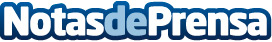 Orlando presenta las '24 Horas de Inspiración Gastronómica', la primera maratón virtual culinaria'Más que un tomate. 26 recetas para chuparse los dedos este otoño-invierno', el nuevo libro de cocina de Orlando, será el eje central de los más de 1.000 minutos de cocina en torno al tomate que ofrecerán las '24 Horas de Inspiración Gastronómica'. Iván Sáez, chef y embajador de Orlando, será quien realizará estas 24 horas cargadas de inspiración y de propuestas culinarias. Pero no estará solo en esta misión, ya que contará con la ayuda de la actriz Patricia Montero, amante de la cocina con tomateDatos de contacto:Agencia MARCO 630 260 846 Nota de prensa publicada en: https://www.notasdeprensa.es/orlando-presenta-las-24-horas-de-inspiracion Categorias: Nacional Gastronomía Marketing Entretenimiento Restauración Consumo http://www.notasdeprensa.es